РОССИЙСКАЯ ФЕДЕРАЦИЯКАМЧАТСКИЙ  КРАЙТИГИЛЬСКИЙ РАЙОНСЕЛЬСКОЕ ПОСЕЛЕНИЕ «СЕЛО ЛЕСНАЯ»ГЛАВА АДМИНИСТРАЦИИ688901  Камчатский край  Тигильский   район  с.Лесная  ул. Депутатская  д.7  тел./факс  415-372-00-19ПОСТАНОВЛЕНИЕ  № 14  от  03.06.2019 г.Об утверждении правил содержания и эксплуатации детских площадок и игрового оборудования, расположенных на территории сельского поселения «село Лесная»В соответствии с Федеральным законом  № 131-ФЗ от 06.10.2003г. «Об общих принципах организации местного самоуправления в Российской Федерации», ГОСТ Р 52301-2013 «Оборудование и покрытия детских игровых площадок. Безопасность при эксплуатации. Общие требования», Уставом сельского поселения «село Лесная», администрация сельского поселения «село Лесная» ПОСТАНОВЛЯЕТ: 1. Утвердить  «Правила содержания и эксплуатации детских площадок и игрового оборудования», расположенных на  территории сельского поселения «село Лесная» (приложение 1).2. Настоящее постановление вступает в силу после его официального опубликования (обнародования).3. Контроль за исполнением настоящего постановления возлагаю на заместителя главы администрации сельского поселения «село Лесная» Нестерову А.А.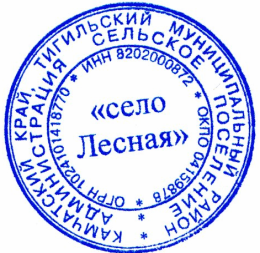 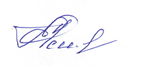 Глава администрации сельского поселения «село Лесная»                                 Е.А. СиверинаПриложение 1Утверждено постановлением администрациисельского поселения «село Лесная»от 03.06.2019 г. № 14ПРАВИЛА СОДЕРЖАНИЯ И ЭКСПЛУАТАЦИИДЕТСКИХ   ПЛОЩАДОК И ИГРОВОГО ОБОРУДОВАНИЯ, РАСПОЛОЖЕННОГО НА ТЕРРИТОРИИ СЕЛЬСКОГО ПОСЕЛЕНИЯ «СЕЛО ЛЕСНАЯ»1.ВВЕДЕНИЕДетские площадки обычно предназначены для игр и активного отдыха детей разных возрастов: преддошкольного (до 3 лет), дошкольного (до 7 лет), младшего и среднего школьного возраста (7-12 лет). Площадки могут быть организованы в виде отдельных площадок для разных возрастных групп или как комплексные игровые площадки с зонированием по возрастным интересам. Для детей и подростков (12-16 лет) рекомендуется организация спортивно-игровых комплексов (микро-скалодромы, велодромы и т.п.) и оборудование специальных мест для катания на самокатах, роликовых досках и коньках. Удельные размеры площадок определяются из расчета 0,5- 0,7 кв.м/чел. на 1 жителя.2.ТРЕБОВАНИЕ К РАЗМЕЩЕНИЮ ДЕТСКИХ ИГРОВЫХ  ПЛОЩАДОКРазмещение детской игровой площадки должно производиться, с учетом следующих позиций:— особенности ландшафта (уклоны на местности, деревья, дорожки и т.п.);— расположение подземных коммуникаций в районе планируемой площадки;— обязательное наличие зон безопасности для каждого отдельного игрового компонента площадки (не менее двух метров от одного до другого, для качелей — длина качелей + 2 метра);— выделение возрастных зон в связи с отсутствием у маленьких детей чувства опасности и слабого развития координации движений;— ограждение площадки от близко проходящего транспорта, пешеходных дорожек, выгула собак.- минимальное расстояние от окон жилых и административных зданий до детских площадок должно быть не менее 10,0 м.Важное значение имеет экологическая и санитарная безопасность на детских площадках. Исключено соседство с грязными водоемами, мусоросборниками, гаражами и т.п. Если последнее невозможно, оборудование не должно использоваться, либо должно быть демонтировано и удалено.Поверхность игровой площадки должна быть свободна от каких-либо острых, заточенных частей или опасных выступов.Материалы с плохим смягчающим свойством приземления должны использоваться только вне области приземления.Оборудование игрового комплекса должно быть установлено безопасным способом квалифицированным персоналом в соответствии с техническим паспортом на изделие, а также согласно проекту, нормативным документам и инструкциям производителя. После завершения монтажа оборудования собственник (заказчик) производит комиссионное обследование и составляет акт приемки.Во время обследования проверяется комплектность, правильность и надежность сборки игровых элементов, прочность крепления к фундаментам, безопасность покрытия площадки, наличие технического паспорта изделия.До оформления акта приемки игровая площадка и оборудование на ней должны быть закрыты для использования.3. ТРЕБОВАНИЕ К ОБОРУДОВАНИЮ ДЕТСКИХ ИГРОВЫХ  ПЛОЩАДОК1. Материалы, из которых изготовлено оборудование детских игровых площадок (далее – площадки) не должны оказывать вредное воздействие на здоровье ребенка и окружающую среду в процессе эксплуатации;2. Оборудование и элементы оборудования должны:— соответствовать общим требованиям безопасности и мерам защиты;— соответствовать возрастной группе детей, для которой они предназначены;— обеспечивать доступ взрослых для помощи детям внутри оборудования;— не допускать скопление воды на поверхности и обеспечивать свободный сток и просыхание.3. Конструкция оборудования должна обеспечивать прочность, устойчивость и жесткость;4. Элементы оборудования из металла должны быть защищены от коррозии;5. Элементы оборудования из полимерных материалов, композиционных материалов, которые со временем становятся хрупкими, должны заменяться по истечении периода времени, указанного изготовителем;6. Элементы оборудования из древесины не должны иметь на поверхности дефектов обработки (заусенцев, отщепов, сколов и т.п.);7. Наличие выступающих элементов оборудования с острыми концами или кромками не допускается;8. Наличие шероховатых поверхностей, способных нанести травму ребенку, не допускается;9. Выступающие концы болтовых соединений должны быть защищены способом, исключающим травмирование ребенка;10. Сварные швы должны быть гладкими;11. Углы и края  оборудования должны быть закруглены;12. Крепление элементов оборудования должно исключать возможность их демонтажа без применения инструментов;13. Закрытое оборудование (тоннели, игровые и т.п.) с внутренним размером более 2000 мм в любом направлении от входа должна иметь не менее двух открытых доступов, не зависящих друг от друга и расположенных на разных сторонах оборудования.Размеры открытых доступов должны быть не менее 500*500мм;14.Размеры элемента оборудования, позволяющего ребенку ухватиться, должны быть не менее 16мм и не более 45 мм в любом направлении;15.Ширина элемента оборудования, позволяющего ребенку ухватиться, должна быть не более 60 мм.;16. Подвижные и неподвижные элементы оборудования не должны:-образовывать сдавливающих или режущих поверхностей;-создавать возможность застреваний тела, частей тела или одежды ребенка;17. Для защиты от падения оборудуют перила и ограждения;18. При размещении оборудования необходимо соблюдать следующие минимальные расстояния безопасности:4.ПОРЯДОК СОДЕРЖАНИЯ ДЕТСКИХ ИГРОВЫХ  ПЛОЩАДОК1. Контроль за техническим состоянием оборудования площадок и контроль соответствия требованиям безопасности, техническое обслуживание и ремонт осуществляет лицо, его эксплуатирующее (собственник или по его заказу специализированная организация, далее-собственник);2. Результаты контроля за техническим состоянием оборудования площадок и контроля соответствия требованиям безопасности, технического обслуживания и ремонта регистрируется в журнале, который хранится у собственника;3. Контроль за техническим состоянием оборудования площадок включает:3.1.Осмотр и проверку оборудования перед вводом в эксплуатацию;3.2.Регулярный визуальный осмотр позволяет обнаружить очевидные неисправности и посторонние предметы, представляющие опасности, вызванные пользованием оборудованием, климатическими условиями, актами вандализма (например: разбитые бутылки, консервные банки, пластиковые пакеты, поврежденные элементы оборудования).Периодичность регулярного визуального осмотра устанавливает собственник на основе учета условий эксплуатаций;3.3.Функциональный осмотр представляет собой детальный осмотр с целью проверки и устойчивости оборудования, выявление износа элементов конструкции оборудования.Осмотр проводят с периодичностью один раз в 1-3 месяца в соответствии с инструкцией изготовителя.3.4. Основной осмотр для целей оценки соответствия технического состояния оборудования требованиям безопасности проводят раз в год;В ходе ежегодного основного осмотра определяются:-наличие гниения деревянных элементов;-наличие коррозии металлических элементов;-влияние выполненных ремонтных работ на безопасность оборудования.Особое внимание уделяют скрытым, труднодоступным элементам оборудования.По результатам ежегодного осмотра выявляются дефекты объектов благоустройства, подлежащие устранению, определяются характер и объем необходимого ремонта и составляется акт;4. В целях контроля периодичности, полноты и правильности выполняемых работ при осмотрах различного вида собственником должны быть разработаны графики проведения осмотров;При составлении графика  учитывается:-инструкция изготовителя;— климатические условия и интенсивность использования, от которых могут зависеть периодичность и содержание выполняемых работ при осмотрах; 5. При обнаружении в процессе осмотра оборудования дефектов, влияющих на безопасность оборудования, дефекты должны быть немедленно устранены. Если это невозможно, то необходимо прекратить эксплуатацию оборудования, либо оборудование должно быть демонтировано и удалено с площадки;После удаления оборудования оставшийся в земле фундамент также удаляют или огораживают и закрывают сверху так, чтобы участок площадки был безопасным;6. Вся эксплуатационная документация (паспорт, акт осмотра и проверки, графики осмотров, журнал и т.п.) подлежат постоянному хранению;7. Обслуживание включает мероприятия по поддержанию безопасности и качества функционирования и покрытий площадки;Мероприятия включают в себя:-проверку и подтягивание узлов крепления;-обновление окраски оборудования;-обслуживание ударопоглащающих покрытий;-смазку подшипников;-обеспечение чистоты оборудования и покрытий (удаление битого стекла, обломков, загрязнителей и т.п.);-восстановление ударопоглащающих покрытий из сыпучих материалов и корректировку их уровня;8. Ремонтные работы включают:-замену крепежных деталей;-сварку;-замену частей оборудования;-замену структурных элементов оборудования.6. ОБЩИЕ РЕКОМЕНДАЦИИДля повышения уровня безопасной эксплуатации на детской игровой площадке устанавливаются таблички, предупреждающие родителей о правилах эксплуатации и возрастных особенностях оборудования.На детской площадке должна быть информация с указанием контактного телефона для сообщения о серьезном повреждении.игровое  оборудованиеминимальные расстояниекачелине менее 1.5 м в стороны от боковых конструкций и не менее 2.0м. вперед(назад) от крайних точек качели в состоянии наклонакачалкине менее 1.0 м в стороны от боковых конструкций и не менее1.5 м. вперед  от крайних точек качели в состоянии наклонакаруселине менее 2.0 м в стороны от боковых конструкций и не менее3.0 м. вверх от нижней вращающейся поверхности каруселигоркине менее 1.0 м в стороны от боковых  сторон  и  2.0 м. вперед от нижнего края ската горки